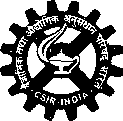 CSIR-IIP, DehradunNotice Inviting e-TenderDirector, CSIR – IIP invites e - tenders through CPP portal in two bid system for following work:-Name of the Work “AMC of lift (equipment no 10634933) as IIP main building (Electrical works) 2020-21”, Estimated Cost Rs 1.57 Lakhs (including GST), Tender Cost Rs.590.00, Earnest Money Rs.3,500/-, Period of Completion 12 Months, Last date and time of submission of bid up to 18.05.2020 at 12.00 pm. Bid submission start date on 11.05.2020 at 10.00 am, Technical Bid opening date (cover – I) on 19.05.2020 at 12.00 pm. The Tender document and	other   details	can	be	viewed	/   downloadedfrom	the website https://etenders.gov.in.The press notice is also available on website of CSIR-IIP i.e. http://www.iip.res.in. Corrigendum/ Addition/ Clarification/ Notification in respect of NIT of the above said work, if any, will be uploaded on the CPP Portal.Head ESD